DISCUSSION interdit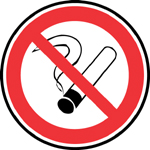 röker du?nej, jag röker intei Spanien är det förbjudet att röka på kaféerdet tycker jag är jättebramen det är synd för alla personer som rökertror du att de röker mindre nu?det är möjligtdet är omöjligt att vetadet finns en risk att man går mindre på barertror du verkligen det?det är inte otänkbartjag är säker att det kommer att bli bradet är farligt att rökaja, men det är dumt att förbjuda allt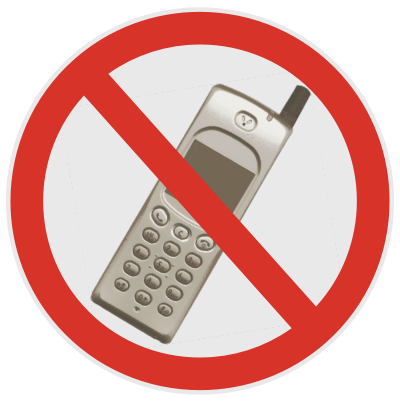 vad tycker du om det?jag vet intemen vilken är din åsikt?jag tror att man kommer att röka mindrenej, du har felnej, jag har rätthur är det i Norge?det är förbjudet att röka på offentliga platservad hemskt!varför är det hemskt?det är för många förbud överalltdet är snart förbjudet att förbjuda....du är så negativja, jag är inte född optimist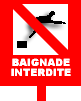 hur är det i Sverige?jag har ingen aningjag avskyr rökaredu menar att du inte gillar när folk röker?nej, rökarna är en speciell rasdu är konstignej, jag kan tycka vad jag villnej, du har fel, det är förbjudet!nu misstar du digdu är inte snälltack det samma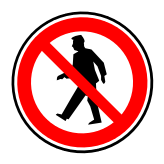 jaha, vad tycker du om vädret då?det är värdelöstjag tycker om snödu är verkligen otroligjag förstår intedu gillar att prata om ingentingkanskenej, nu slutar vija, vi går och rökerglöm det snabbt!